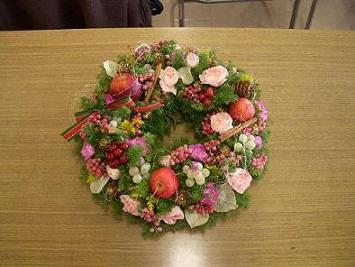 １２月９日作成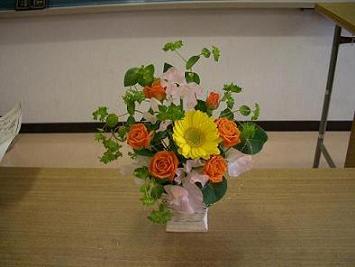 １月６日作成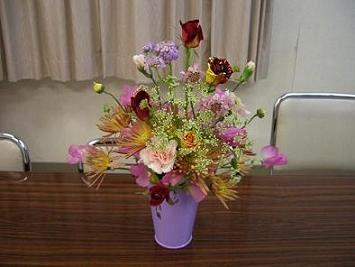 １月２０日作成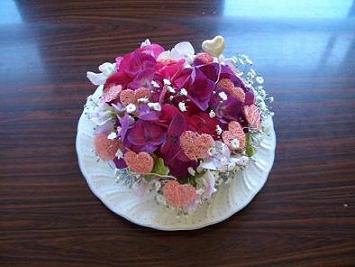 ２月３日作成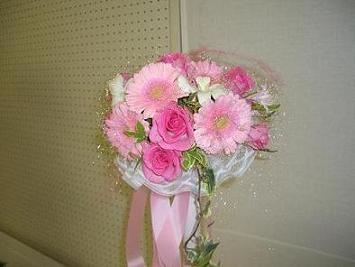 ３月５日作成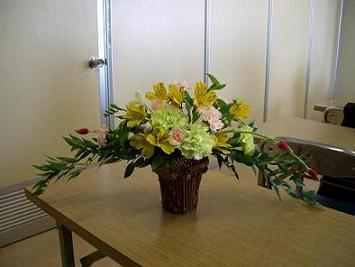 ３月１７日作成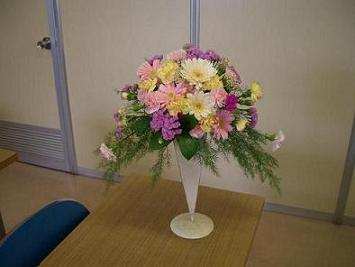 ４月１４日作成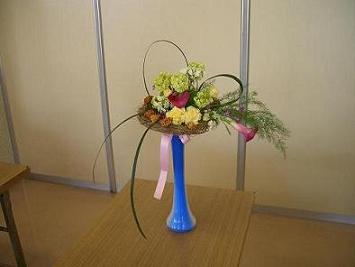 ４月２８日作成